3. Sample Agenda - NLG Start Up Meeting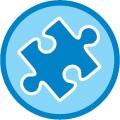 Location, DateTIMETOPICFACILITATED BYMATERIALS NEEDED8:30 -  9:00Introductions(NAME OF ORGANIZING ENTITY)Name tags9:00 – 9:15Background and overview of the workforce mapping objectives(NAME OF ORGANIZING ENTITY)PowerPoint, projector9:15– 10:00Overview of workforce mapping  framework and methodology(NAME OF IMPLEMENTING ORGANIZATION / MAPPING TEAM)PowerPoint,Handouts:Mapping process diagram,NLG TOR9:15– 10:00Roles and responsibilities of the NLG(NAME OF IMPLEMENTING ORGANIZATION / MAPPING TEAM)PowerPoint,Handouts:Mapping process diagram,NLG TOR10:00 – 11:00Facilitated group discussion on definition of workforce(NAME OF IMPLEMENTING ORGANIZATION / MAPPING TEAM)PowerPoint,Flip chart, markersTea BreakTea BreakTea BreakTea Break11:15 – 12:00Presentation on sampling frame, tools, data collection and analysis(NAME OF IMPLEMENTING ORGANIZATION / MAPPING TEAM)PowerPointHandouts:Survey examples11:15 – 12:00Exercise to contextualize sampling, tools(NAME OF IMPLEMENTING ORGANIZATION / MAPPING TEAM)Flip chart, markers12:00 – 12:30Roles and responsibilities for data collection (NAME OF ORGANIZING ENTITY)12:00 – 12:30Development of timeline(NAME OF ORGANIZING ENTITY)12:30 – 13:00Summary, review of commitments and next steps(NAME OF ORGANIZING ENTITY)